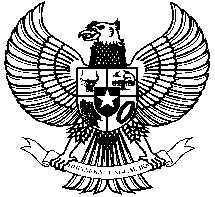 bUPATI JENEPONTOPROVINSI SULAWESI SELATANPeraturan daerah kabupaten jenepontoNomor  4 Tahun 2014Tentangizin usaha jasa konstruksidengan rahmat tuhan yang maha esabupati jeneponto,dengan persetujuan bersamaDewan perwakilan rakyat daerah Kabupaten Jenepontodan Bupati JenepontoMenetapkan : Peraturan Daerah Tentang Izin usaha Jasa KonstruksiBAB IKETENTUAN UMUMPasal 1Dalam Peraturan Daerah ini yang dimaksud dengan: Daerah adalah Daerah Kabupaten Jeneponto; Pemerintah Daerah adalah Pemerintah Daerah Kabupaten Jeneponto;Bupati adalah Bupati Jeneponto;Ketua Tim Pembina Jasa Konstruksi adalah Badan/Lembaga yang diberikan kewenangan untuk menerbitkan rekomendasi kepada pengusaha jasa konstruksi; Jasa Konstruksi adalah layanan jasa konsultansi perencanaan pekerjaan konstruksi, layanan jasa pelaksanaan jasa konstruksi dan layanan jasa  konsultansi pengawasan pekerjaan konstruksi; Usaha Jasa Konstruksi adalah usaha dalam layanan jasa perencanaan  pekerjaan konstruksi, layanan jasa pelaksanaan jasa konstruksi, dan layanan jasa konsultansi pengawasan jasa pekerjaan konstruksi; Badan Usaha Jasa Konstruksi yang selanjutnya disingkat BUJK, adalah  badan usaha yang kegiatan usahanya bergerak di bidang Jasa  Konstruksi; Izin Usaha Jasa Konstruksi yang selanjutnya disingkat IUJK adalah izin  untuk melakukan usaha di bidang Jasa Konstruksi yang diberikan oleh  Pemerintah Kabupaten/Kota; Pekerjaan Konstruksi adalah keseluruhan atau sebagian rangkaian  kegiatan perencanaan dan/atau pelaksanaan beserta pengawasan yang mencakup pekerjaan arsitektural, sipil, mekanikal, elektrikal, dan tata lingkungan masing-masing beserta  kelengkapannya untuk mewujudkan suatu bangunan atau bentuk fisik lain; Perencana Konstruksi adalah penyedia jasa orang-perseorangan atau BUJK yang dinyatakan ahli dan professional di bidang perencanaan jasa konstruksi yang mampu mewujudkan pekerjaan dalam bentuk dokumen perencanaan bangunan atau bentuk fisik lain; Pelaksana Konstruksi adalah penyedia jasa orang-perseorangan atau BUJK yang dinyatakan ahli dan professional di bidang pelaksanaan pekerjaan jasa konstruksi yang mampu menyelenggarakan kegiatannya untuk mewujudkan  suatu hasil perencanaan menjadi bentuk bangunan atau bentuk fisik lainnya;  Pengawas Konstruksi adalah penyedia  jasa orang-perseorangan atau BUJK yang dinyatakan ahli dan professional di bidang pengwasan jasa konstruksi, yang mampu melaksanakan pekerjaan pengawasan  sejak awal pelaksanaan pekerjaan konstruksi sampai selesai dan diserahterimakan;  Domisili adalah tempat pendirian dan/atau kedudukan/alamat badan usaha yang tetap dalam melakukan kegiatan usaha jasa konstruksi; Sertifikat adalah: Tanda bukti pengakuan dalam penetapan klasifikasi dan kualifikasi atas kompetensi dan kemampuan usaha di bidang jasa konstruksi, baik yang berbentuk orang perseorangan atau badan usaha; atau Tanda bukti pengakuan atau kompetensi dan kemampuan profesi keterampilan kerja dan keahlian kerja orang perseorangan di bidang jasa konstruksi menurut disiplin keilmuan dan/atau keterampilan tertentu dan/atau kefungsian dan/atau keahlian tertentu. Klasifikasi adalah bagian kegiatan registrasi untuk  menetapkan penggolongan usaha di bidang jasa konstruksi menurut bidang dan  sub bidang pekerjaan  atau penggolongan profesi keterampilan dan keahlian kerja orang perseorangan di bidang jasa konstruksi menurut disiplin keilmuan dan/atau keterampilan tertentu dan/atau kefungsian dan/atau keahlian masing-masing;Kualifikasi adalah bagian dari kegiatan registrasi untuk menetapkan penggolongan usaha di bidang jasa konstruksi menurut tingkat kedalaman kompetensi dan kemampuan usaha atau penggolongan profesi keterampilan dan keahlian kerja orang/perseorangan di bidang jasa konstruksi menurut tingkat kedalaman kompetensi dan kemampuan profesi dan keahlian;Pembinaan adalah kegiatan pengaturan, pemberdayaan, dan pengawasan yang dilakukan Pemerintah Daerah bagi penyedia jasa, pengguna jasa  dan masyarakat;  Lembaga adalah Lembaga Pengembangan Jasa Konstruksi sesuai dengan  amanat Peraturan Pemerintah Nomor 4 Tahun 2010 tentang Perubahan atas Peraturan Pemerintah Nomor 28 Tahun 2000 tentang Usaha dan  Peran Masyarakat Jasa Konstruksi. BAB IIASAS, MAKSUD DAN TUJUANPasal 2Pemberian  IUJK  berlandaskan   pada asas kejujuran dan keadilan, manfaat, keserasian, keseimbangan, kemandirian, keterbukaan, kemitraan, keamanan,  dan keselamatan demi kepentingan masyarakat, Bangsa dan Negara. Pasal 3Maksud ditetapkannya Peraturan Daerah ini untuk melakukan pengaturan pelaksanaan pemberian IUJK. Pasal 4Peraturan daerah ini bertujuan untuk : Mewujudkan tertib pelaksanaan pemberian IUJK sesuai dengan persyaratan ketentuan perundang-undangan dan guna menunjang terwujudnya iklim usaha yang baik Mewujudkan kepastian keandalan penyedia jasa konstruksi  demi melindungi kepentingan masyarakat;  Mewujudkan peningkatan efisiensi dan efektivitas  penggunaan sumber daya dalam pembangunan sarana dan prasarana fisik; dan Mendukung penyediaan pelayanan dasar dan pencapaian target standar  pelayanan minimal di bidang jasa konstruksi. BAB IIIUSAHA JASA KONSTRUKSIPasal 5(1) 	Usaha jasa konstruksi mencakup :  a.	Jenis usaha;  b.	Bentuk usaha; dan  c.	Bidang usaha jasa konstruksi.  (2) 	Jenis usaha konstruksi sebagaimana dimaksud pada ayat (1) meliputi jasa perencanaan, jasa pelaksanaan dan jasa pengawasan konstruksi. (3) 	Jasa perencanaan, jasa pelaksanaan, dan jasa pengawasan konstruksi  sebagaimana dimaksud pada ayat (2) dapat dilakukan secara terintegrasi. (4)	Bentuk usaha jasa konstruksi sebagaimana dimaksud pada ayat (1) meliputi usaha orang perseorangan dan badan usaha. (5)	Bidang usaha jasa konstruksi sebagaimana dimaksud pada ayat (1) meliputi :  a.	Bidang usaha perencanaan;  b.	Bidang usaha pelaksanaan; dan  c.	Bidang usaha pengawasan. (6)	Bidang usaha perencanaan dan pengawasan konstruksi sebagaimana dimaksud pada ayat (5) huruf a dan c terdiri dari bidang usaha yang bersifat umum dan spesialis.  (7)	Bidang usaha jasa pelaksana konstruksi sebagaimana dimaksud pada ayat (5) huruf b  terdiri dari bidang usaha yang bersifat umum, spesialis, dan keterampilan tertentu.  Pasal 6Untuk dapat melaksanakan pekerjaan konstruksi, perencana konstruksi, pelaksana konstruksi, dan pengawas konstruksi  yang berbentuk badan usaha wajib memiliki IUJK. IUJK sebagaimana  dimaksud pada  ayat (1) harus  mencantumkan klasifikasi dan kualifikasi usaha jasa konstruksi. Klasifikasi dan kualifikasi usaha jasa konstruksi sebagaimana dimaksud pada ayat (2) harus sesuai dengan yang tercantum dalam Sertifikat Badan Usaha.  BAB IVIZIN USAHA JASA KONSTRUKSIBagian KesatuPrinsip Umum Pemberian IUJKPasal 7Prinsip pelaksanaan pemberian IUJK:mengedepankan pelayanan prima;  b.	mencerminkan profesionalisme penyedia jasa; dan c.	merupakan sarana pembinaan usaha jasa konstruksi. Pasal 8Bupati memberikan IUJK  kepada badan usaha  yang telah  memenuhi persyaratan. Bupati sebagaimana dimaksud pada ayat (1)  dapat menunjuk  Unit Kerja/Instansi untuk memberikan IUJK. Penunjukkan Unit Kerja/Instansi sebagaimana dimaksud pada ayat (2) ditetapkan dengan Peraturan Bupati. IUJK diberikan kepada badan usaha jasa konstruksi yang berdomisili di Daerah.IUJK diberikan dalam bentuk sertifikat yang ditandatangani oleh Bupati, atau Kepala Unit Kerja/Istansi yang ditunjuk atas nama Bupati.IUJK sebagaimana dimaksud pada ayat (4) berlaku untuk melaksanakan kegiatan usaha jasa konstruksi di seluruh Wilayah Republik Indonesia. Pasal 9Dalam  hal pemberian IUJK dilaksanakan oleh unit kerja/instansi pelaksana yang tidak membidangi jasa konstruksi, maka IUJK baru  atau perpanjangan diberikan setelah mendapatkan rekomendasi dari Ketua Tim Pembina Jasa Konstruksi atau Pejabat yang ditunjuk oleh Ketua Tim Pembina Jasa Konstruksi.Pasal 10(1)	Rekomendasi sebagaimana dimaksud dalam  Pasal 9 diberikan dalam bentuk surat rekomendasi. (2)	Rekomendasi dapat diberikan kepada BUJK yang sekurang-kurangnya memenuhi kriteria: a.	SBU, SKA, dan/atau SKT yang dimiliki BUJK adalah yang diterbitkan oleh Lembaga; b.	Lokasi kantor BUJK sesuai dengan surat keterangan domisili;  c.	BUJK yang bersangkutan tidak sedang terkena sanksi; dan d.	BUJK yang bersangkutan tidak sedang masuk ke dalam daftar hitam. (3)	Dalam memberikan rekomendasi, instansi teknis yang membidangi jasa konstruksi dapat melakukan verifikasi lapangan terlebih dahulu bila diperlukan. (4)	Rekomendasi ditandatangani oleh Ketua Tim Pembina Jasa Konstruksi atau Pejabat yang ditunjuk oleh Ketua Tim Pembina Jasa Konstruksi. (5)	Format Surat rekomendasi sebagaimana dimaksud pada ayat (1) tercantum dalam Lampiran 4  yang merupakan bagian tidak terpisahkan dari peraturan ini. Bagian KeduaPermohonan Pelayanan IUJKPasal 11Bupati atau  Unit Kerja/Instansi yang ditunjuk  melakukan pelayanan pemberian IUJK  berdasarkan permohonan secara tertulis dari BUJK. Jenis layanan permohonan sebagaimana dimaksud pada ayat (1) meliputi: a.	Permohonan izin baru; b.	Perpanjangan izin; c.	Perubahan data; dan/atau d.	Penutupan izin.  (3)	Proses pemberian  IUJK dilakukan  paling lama 10 (sepuluh) hari kerja setelah berkas dokumen persyaratan dinyatakan lengkap. Bagian KetigaPersyaratanPasal 12(1)	Badan Usaha Jasa Konstruksi yang mengajukan permohonan IUJK wajib memiliki Penanggung Jawab Teknik Badan Usaha. (2)	Penanggung jawab teknik badan usaha jasa perencanaan, jasa pelaksanaan dan jasa pengawasan harus memiliki sertifikat keterampilan dan/atau keahlian sesuai dengan klasifikasi dan kualifikasi tenaga kerja konstruksi.  (3)	Penanggung  Jawab Teknik Badan Usaha sebagaimana dimaksud pada ayat (1) wajib memiliki Kartu Penanggung Jawab Teknik yang diberikan oleh instansi yang membidangi jasa konstruksi. (4)	Persyaratan permohonan Kartu Penanggung Jawab Teknik sekurang-kurangnya meliputi:menyerahkan rekaman kontrak kerja  sebagai pegawai tetap yang ditandatangani oleh Penanggung Jawab Utama Badan Usaha (PJU-BU) dan telah dilegalisir; menyerahkan Daftar Riwayat Pekerjaan; menyerahkan rekaman Kartu Tanda Penduduk;  menyerahkan rekaman Nomor Pokok Wajib Pajak; dan menyerahkan rekaman Surat Keterangan Pemberdayaan Penanggung Jawab Teknik.Tenaga teknik dan atau tenaga ahli yang berstatus tenaga tetap pada suatu badan usaha, dilarang merangkap sebagai tenaga tetap pada usaha orang perseorangan atau badan usaha lainnya di bidang jasa konstruksi yang sama. Tenaga teknik sebagaimana dimaksud pada ayat (5) harus berdomisili di wilayah Kabupaten/Kota dimana Badan Usaha	berdomisili atau Kabupaten/Kota yang berdekatan yang dapat dijangkau setiap harinya dengan mudah. Format Kartu Penanggung Jawab Teknik Badan Usaha sebagaimana dimaksud pada ayat (3) tercantum dalam Lampiran 12.Pasal 13Persyaratan permohonan izin baru sebagaimana dimaksud dalam Pasal 11 ayat (2) huruf a, meliputi: mengisi Formulir Permohonan, sebagaimana tercantum dalam Lampiran 2  yang  merupakan bagian tidak terpisahkan dari peraturan ini; menyerahkan rekaman Akta Pendirian BUJK; menyerahkan rekaman pengesahan kehakiman perusahaan  bagi BUJK yang berbentuk perseroan; menyerahkan rekaman Sertifikat Badan Usaha (SBU) yang masih berlaku dan telah diregistrasi lembaga; menyerahkan rekaman Kartu Penanggungjawab Teknik  Badan Usaha (PJT-BU); menyerahkan rekaman Sertifikat Keahlian (SKA) dan/atau Sertifikat Keterampilan (SKT)  dari Penanggung Jawab Teknik Badan Usaha (PJT-BU) yang telah diregistrasi oleh Lembaga;  menyerahkan daftar riwayat hidup penanggung jawab badan usaha; menyerahkan rekaman Kartu Tanda Penduduk penanggung jawab badan usaha; menyerahkan rekaman Kartu Tanda Penduduk,  NPWP,  ijazah  pendidikan formal, SKA, SKT tenaga ahli/terampil BUJK; menyerahkan rekaman Kartu Tanda Anggota (KTA) Perusahaan bila  BUJK yang bersangkutan tergabung dalam asosiasi; menyerahkan rekaman Surat Keterangan Domisili BUJK yang berlaku dan dileges kelurahan; dan menyerahkan surat kuasa dari penanggung jawab badan usaha bila pengurusan permohonan izin baru dikuasakan. Pasal 14Persyaratan perpanjangan izin sebagaimana dimaksud dalam Pasal 11 ayat (2) huruf b, meliputi: a.	diajukan selambat-lambatnya 14 (empat belas) hari kerja  sebelum habis masa berlakunya; b.	mengisi Formulir Permohonan  sebagaimana tercantum dalam Lampiran 2  yang  merupakan bagian tidak terpisahkan dari peraturan ini; c.	menyerahkan rekaman Sertifikat Badan Usaha (SBU) yang masih berlaku dan telah diregistrasi oleh Lembaga; d.	menyerahkan Rekaman Kartu Penanggung Jawab Teknik Badan Usaha (PJT-BU);  e.	menyerahkan rekaman Sertifikasi Keahlian (SKA) dan/atau Sertifikat Ketrampilan (SKT) dari Penanggungjawab Teknik Badan Usaha (PJT-BU) yang telah diregistrasi oleh Lembaga;  f.	menyerahkan rekaman Kartu Tanda Penduduk, NPWP,  ijazah pendidikan formal  SKA, SKT  tenaga ahli/terampil BUJK  dalam hal terjadi pergantian pegawai; g.	membuat surat pernyataan tidak masuk dalam daftar hitam yang  ditandatangani Penanggungjawab Utama Badan Usaha; h.	menyerahkan rekaman Surat Keterangan Domisili BUJK yang berlaku dan dileges kelurahan;  i.	menyerahkan	rekaman Nomor Pokok	Wajib  Pajak  (NPWP) perusahaan; j. 	menyerahkan rekaman bukti telah menyelesaikan kewajiban pembayaran pajak atas kontrak yang diperoleh; k.	menyerahkan sertifikat IUJK asli; dan l.	menyerahkan surat kuasa dari penanggung jawab badan usaha bila pengurusan permohonan izin perpanjangan dikuasakan. Pasal 15Persyaratan perubahan data sebagaimana dimaksud dalam  Pasal 11  ayat (2) huruf c meliputi: a.	diajukan selambat-lambatnya 14 (empat belas) hari kerja  sebelum habis masa berlakunya  b.	mengisi Formulir Permohonan  sebagaimana tercantum dalam Lampiran 2  yang  merupakan bagian tidak terpisahkan dari peraturan ini. c.	menyerahkan rekaman: 1.	Akta Perubahan nama direksi/pengurus untuk perubahan data nama direksi/pengurus; 2.	Surat Keterangan Domisili BUJK yang berlaku dan dileges kelurahan untuk perubahan alamat BUJK; 3.	Akta Perubahan untuk perubahan nama BUJK; dan/atau 4.	Sertifikat Badan Usaha yang masih berlaku untuk perubahan klasifikasi dan kualifikasi usaha. d.	menyerahkan IUJK asli; dan e.	menyerahkan surat kuasa dari penanggung jawab badan usaha bila pengurusan permohonan perubahan data IUJK dikuasakan. Pasal 16(1)	Persyaratan penutupan izin sebagaimana dimaksud dalam Pasal 11 ayat (2) huruf d meliputi: a.	mengisi Formulir Permohonan  tercantum dalam Lampiran 2  yang merupakan bagian tidak terpisahkan dari peraturan ini; b.	menyerahkan IUJK yang asli; dan c.	menyerahkan Surat Pajak Nihil. (2)	BUJK yang telah memenuhi persyaratan sebagaimana dimaksud pada ayat (1) akan memperoleh Surat Keterangan Penutupan IUJK  yang ditandatangani oleh Bupati atau Kepala Unit Kerja/Instansi yang ditunjuk. (3)	Format Surat Keterangan  Penutupan IUJK  sebagaimana dimaksud pada ayat (2) tercantum dalam Lampiran 3  yang merupakan bagian tidak terpisahkan dari peraturan ini. Pasal 17Pada saat mengajukan  proses permohonan sebagaimana dimaksud dalam Pasal 13, Pasal 14, dan Pasal 15 BUJK Pemohon wajib menunjukan dokumen asli dari persyaratan yang diminta. Pasal 18(1) 	BUJK  dengan status cabang atau perwakilan yang beroperasi di wilayah Kabupaten/Kota wajib memiliki klasifikasi dan kualifikasi usaha yang sesuai dengan klasifikasi dan kualifikasi usaha yang dimiliki oleh kantor pusatnya. (2) 	BUJK dengan status cabang atau  perwakilan  harus memiliki rekaman IUJK yang telah dilegalisasi oleh Instansi Pemberi  IUJK di wilayah BUJK induk berdomisili.Bagian EmpatPemberian IUJKPasal 19(1)	Unit Kerja/Instansi yang ditunjuk  memberikan IUJK melakukan pemeriksaan terhadap dokumen permohonan BUJK.  (2)	Unit Kerja/Instansi  dapat	melakukan	verifikasi lapangan untuk memastikan keabsahan dokumen permohonan BUJK.  Pasal 20(1)	Setiap IUJK yang diberikan menggunakan nomor kode izin.  (2)	Tata cara penomoran  kode izin sebagaimana dimaksud pada ayat (1) tercantum dalam  Lampiran 5  yang  merupakan satu kesatuan dan bagian tidak terpisahkan dari Peraturan Daerah ini. Pasal 21(1)	Alur proses permohonan pelayanan IUJK  tercantum dalam Lampiran 6a sampai dengan lampiran 6d yang merupakan satu kesatuan dan bagian tidak terpisahkan dari Peraturan Daerah ini. (2)	Contoh format Sertifikat IUJK sebagaimana dimaksud dalam pasal 8 ayat (5) tercantum dalam lampiran 1a  yang merupakan satu kesatuan dan bagian tidak terpisahkan dari Peraturan Daerah ini. Bagian KeempatMasa Berlaku IUJKPasal 22(1)	IUJK mempunyai masa berlaku selama 3 (tiga) tahun  dan dapat diperpanjang untuk setiap kali habis masa berlaku. (2)	Perpanjangan sebagaimana dimaksud pada ayat (1) tidak dapat dilakukan apabila BUJK yang bersangkutan selama kurun waktu berlakunya IUJK tidak pernah mendapatkan pekerjaan. BAB VHAK DAN KEWAJIBAN PEMEGANG IUJKPasal 23Pemegang IUJK berhak: Mengikuti proses pengadaan jasa konstruksi; dan Mendapatkan pembinaan dari Pemerintah. Pasal 24(1)	Pemegang IUJK wajib memenuhi ketentuan tentang: a.	Keteknikan, meliputi persyaratan keselamatan umum, konstruksi bangunan, mutu hasil pekerjaan, mutu bahan dan atau komponen bangunan, dan mutu peralatan sesuai dengan standar atau norma yang berlaku;  b.	Keamanan, keselamatan, dan kesehatan tempat kerja konstruksi sesuai dengan peraturan perundang-undangan yang berlaku;  c.	Perlindungan sosial tenaga kerja dalam pelaksanaan pekerjaan konstruksi sesuai dengan peraturan perundang-undangan yang berlaku;  d.	Tata lingkungan setempat dan pengelolaan lingkungan hidup sesuai dengan peraturan perundang-undangan yang berlaku.  (2)	Pemegang IUJK  wajib melaksanakan pekerjaan konstruksi secara tepat biaya, mutu dan waktu.  (3)	Pemegang IUJK dengan Bidang Usaha  Pelaksana dan Pengawas  wajib menghasilkan produk konstruksi sesuai spesifikasi dan disain dalam kontrak serta mengacu pada ketentuan keteknikan. (4)	Pemegang IUJK dengan Bidang Usaha Perencana, wajib menghasilkan disain produk konstruksi yang sesuai kontrak dan  mengacu pada ketentuan keteknikan.  (5)	Pemegang IUJK wajib memenuhi ketentuan administrasi sebagai berikut:a.	melaporkan apabila terjadi perubahan data BUJK dan Orang Perseorangan dalam waktu paling lama 14 (empat belas) hari setelah terjadinya perubahan data; b.	menyampaikan laporan akhir tahun yang disampaikan kepada Unit Kerja/Instansi pemberi IUJK paling lambat bulan Desember tahun berjalan; c.	memasang papan nama perusahaan yang  mencantumkan nomor IUJK di kantor tempat BUJK berdomisili. Pasal 25(1)	Laporan akhir tahun sebagaimana dimaksud dalam Pasal 24  ayat (5) huruf b meliputi: a.	Nama dan nilai paket pekerjaan yang diperoleh; b.	Institusi/lembaga pengguna jasa; dan c.	Kemajuan pelaksanaan pekerjaan. (2)	Format laporan sebagaimana  dimaksud pada ayat (1)  tercantum dalam Lampiran 7  yang merupakan satu kesatuan dan bagian tidak terpisahkan dari Peraturan Daerah ini BAB VILAPORAN PERTANGGUNGJAWABAN UNIT KERJA/INSTANSI YANGMEMBERIKAN IUJKPasal 26(1)	Unit Kerja/Instansi yang ditunjuk untuk melaksanakan pemberian IUJK, wajib menyampaikan laporan pertanggungjawaban secara berkala setiap 3 (tiga) bulan sekali kepada Bupati  yang bersangkutan. (2)	Bupati	 menyampaikan	laporan	 pemberian IUJK kepada Gubernur secara berkala setiap 4 (empat) bulan sekali. (3)	Laporan pertanggungjawaban pemberian IUJK sebagaimana dimaksud pada ayat (1) dan ayat (2) meliputi: a.	Daftar pemberian IUJK baru; b.	Daftar perpanjangan IUJK; c.	Daftar perubahan data IUJK; d.	Daftar penutupan IUJK; e.	Daftar usaha orang perseorangan; f.	Daftar BUJK yang terkena sanksi administratif; dan g.	Kegiatan pengawasan dan pemberdayaan terhadap tertib IUJK. (4)	Laporan Pemberian IUJK  sebagaimana dimaksud pada ayat (2) menggunakan format sebagaimana tercantum dalamLampiran 9 yang merupakan satu kesatuan dan bagian tidak terpisahkan dari Peraturan Daerah ini. (5)	Laporan pertanggungjawaban sebagaimana dimaksud pada ayat (3) menggunakan format sebagaimana tercantum dalamLampiran 8 yang merupakan satu kesatuan dan bagian tidak terpisahkan dari Peraturan Daerah ini. BAB VIIPEMBERDAYAAN DAN PENGAWASANBagian KesatuLingkup Pemberdayaan dan Pengawasan Penerbitan IUJKPasal 27Bupati melalui Sekretaris Daerah atau Pejabat/Unit Kerja penerbit IUJK yang ditunjuk  oleh Bupati selaku Pembina Jasa Konstruksi melakukan Pemberdayaan dan Pengawasan terhadap pemberian IUJK dengan cara:  memberikan penyuluhan tentang peraturan perundang-undangan  jasa konstruksi; memberikan informasi tentang ketentuan keteknikan; keamanan; keselamatan dan kesehatan kerja serta lingkungan setempat; melakukan pelatihan terhadap tenaga ahli maupun tenaga terampil jasa konstruksi;menyebarluaskan ketentuan perijinan pembangunan; dan melaksanakan pengawasan untuk terpenuhinya tertib penyelenggaraan dan  tertib pemanfaatan jasa konstruksi.	 Pasal 28Pemberdayaan dan Pengawasan  sebagiamana  dimaksud dalam Pasal 27 dilakukan melalui pemantauan dan evaluasi laporan secara berkala dari pimpinan BUJK atau data dari sumber lainnya yang bersangkutan. Tata cara pembinaan sebagaimana dimaksud dalam Pasal 27 ditetapkan  oleh Keputusan Bupati.Pasal 29Bupati	 atau pejabat yang ditunjuk memiliki wewenang untuk melaksanakan pengawasan penerbitan IUJK dan penggunaannya di setiap pekerjaan konstruksi.Dalam pelaksanaan pengawasan, Bupati atau Pejabat yang ditunjuk membuat suatu pedoman sebagai acuan untuk melakukan pengawasan. Bupati atau Pejabat yang ditunjuk dapat melakukan evaluasi kebenaran data yang tertera dalam SBU  yang diberikan oleh LPJK dengan mengacu pada norma LPJK.  Jika hasil pengecekan atau pemeriksaan menyimpulkan bahwa SBU yang diajukan oleh perusahaan ternyata tidak benar, maka IUJK-nya dibekukan untuk diperbaiki. Bupati atau pejabat yang ditunjuk melakukan inspeksi keseluruhan pembangunan pekerjaan konstruksi yang sedang dilaksanakan untuk memastikan bahwa pemberian IUJK tidak disalahgunakan serta tercapainya mutu produk hasil pekerjaan. Pasal 30(1) 	Setiap bulan pengguna jasa BUJK wajib melaporkan kinerja BUJK kepada instansi penerbit IUJK untuk dilakukan pemantauan. (2) 	Laporan sebagaimana dimaksud pada ayat (1) termasuk kemajuan pelaksanaan pekerjaan, pelaksanaan mutu pekerjaan dan pelaksanaan keselamatan dan kesehatan kerja  dalam melaksanakan pekerjaan kostruksi. (3) 	Ketentuan pemantauan mutu dan kinerja perusahaan mengikuti norma peraturan perundang-undangan yang berlaku. Bagian KeduaTanda Daftar Usaha Orang PerseoranganPasal 31Salah satu bentuk pengawasan yang dilakukan oleh Bupati melalui Sekretaris Daerah atau Pejabat/ Unit Kerja penerbit IUJK yang ditunjuk oleh Bupati selaku Pembina Jasa Konstruksi adalah melakukan pendaftaran terhadap Usaha Orang Perseorangan. Pasal 32Usaha orang perseorangan sebagaimana dimaksud dalam Pasal 5 ayat (4) wajib didaftarkan pada Unit Kerja/Instansi pemberi IUJK. Setiap usaha orang perseorangan yang telah didaftarkan sebagaimana dimaksud pada ayat (1), diberikan Kartu Tanda Daftar  Usaha Orang Perseorangan. (3)	Persyaratan permohonan Kartu Tanda Daftar Usaha Orang Perseorangan sekurang-kurangnya meliputi: a.	mengisi formulir permohonan dengan format sebagaimana tercantum dalam lampiran 11 yang merupakan satu kesatuan dan bagian tidak terpisahkan dari Peraturan Daerah ini;b.	menyerahkan rekaman SKA atau SKT; c.	menyerahkan daftar riwayat hidup;  d.	menyerahkan rekaman Kartu Tanda Penduduk; dan e.	menyerahkan rekaman NPWP. (4)	Format Kartu  Tanda Daftar Usaha Orang Perseorangan, sebagaimana dimaksud pada ayat (2) tercantum dalam lampiran 10  yang merupakan satu kesatuan dan bagian tidak terpisahkan dari Peraturan Daerah ini. BAB VIIISANKSI ADMINISTRATIFPasal 33(1)	Pelanggaran terhadap ketentuan Peraturan  Daerah ini dikenakan sanksi berupa: a.	Peringatan tertulis, berupa teguran yang  tidak menghentikan dan meniadakan hak berusaha perusahaan; b.	Pembekuan IUJK,  yang akan menyebabkan  perusahaan  tidak diizinkan untuk  melaksanakan pekerjaan konstruksi    untuk sementara waktu; atau Pencabutan IUJK yang akan meniadakan hak berusaha perusahaan. Pengenaan sanksi terhadap BUJK sebagaimana dimaksud pada ayat (1) harus diumumkan kepada masyarakat umum diantaranya  melalui sistem informasi jasa konstruksi dan/atau papan pengumuman instansi penerbit IUJK. Pasal 34Pelanggaran terhadap Pasal 14 huruf a, Pasal 15 huruf a, Pasal 24  ayat (1) huruf d dan Pasal 24 ayat (5) dikenakan sanksi berupa peringatan tertulis. Pasal 35BUJK akan dikenakan sanksi pembekuan IUJK bila : a. 	Mengabaikan peringatan tertulis sebagaimana diatur dalam Pasal 34 sebanyak 3 (tiga) kali dengan tenggang waktu masing-masing 1 (satu) bulan, namun tidak memenuhi kewajibannya dan tidak mengindahkan peringatan yang disampaikan; b. 	Melanggar ketentuan Pasal 6 ayat (3), Pasal 12 ayat (1), Pasal 12 ayat (5), dan Pasal 24 ayat (1) huruf a sampai dengan huruf c, Pasal 24 ayat (2) sampai dengan ayat (4); atau c. 	Masuk ke dalam daftar hitam.  Pasal 36Mekanisme pembekuan IUJK  sebagaimana dimaksud Pasal 35 sebagai berikut: a. 	Sertifikat IUJK dari  BUJK yang dijatuhkan sanksi pembekuan ditarik oleh Unit Kerja/Instansi pemberi IUJK; dan b. 	Unit Kerja/Instansi pemberi IUJK  menerbitkan surat keterangan pembekuan iujk.  Pasal 37BUJK akan dikenakan sanksi pencabutan IUJK bila: Melakukan perlanggaran sebagaimana dimaksud dalam Pasal 35 dan  telah terkena sanksi pembekuan IUJK sebanyak 2 (dua) kali; Sedang mendapatkan sanksi pembekuan IUJK sebagaimana dimaksud dalam Pasal 35 namun tetap melaksanakan pekerjaan; atau Telah terbukti menyebabkan kegagalan konstruksi dan/atau kegagalan bangunan.   Pasal 38Bagi usaha orang perseorangan yang melakukan pelanggaran terhadap ketentuan  Pasal 32 ayat (1) akan dikenakan sanksi denda setingi-tingginya Rp. 5.000.000,00 (lima juta rupiah).Pasal 39IUJK yang dibekukan dapat diberlakukan kembali  bila  telah memenuhi kriteria sebagai berikut: a.	Perusahaan telah mengindahkan peringatan teguran dan melaksanakan kewajibannya sesuai dengan ketentuan yang berlaku; b.	Perusahaan dinyatakan tidak terbukti melakukan tindak pidana ekonomi sesuai dengan keputusan lembaga peradilan yang telah mempunyai kekuatan hukum tetap. Pasal 40Mekanisme pemberlakuan kembali IUJK sebagaimana dimaksud dalam Pasal 39  adalah sebagai berikut: Perusahaan mengajukan permohonan pemberlakuan kembali IUJK secara tertulis beserta bukti-bukti pemenuhan kewajiban yang diperlukan kepada Instansi Pelaksana;Unit kerja/instansi pelaksana memeriksa berkas permohonan dan melakukan verifikasi lapangan bila dirasakan perlu;Bila berkas permohonan berserta bukti-bukti pemenuhan kewajiban dinyatakan layak, maka unit kerja/instansi dapat memberikan surat pemberlakuan kembali IUJK;  Unit kerja/instansi dapat memberikan kembali sertifikat IUJK kepada BUJK pemohon; dan Unit kerja/instansi mengumumkan kepada masyarakat umum di antaranya melalui sistem informasi jasa konstruksi dan/atau papan pengumuman instansi penerbit IUJK. BAB IXSISTEM INFORMASIPasal 41(1)	Instansi pemberi IUJK melakukan input data pelayanan IUJK ke  dalam Sistem Informasi  Jasa Konstruksi (www.jasakonstruksi.net) yang sekurang-kurangnya meliputi: a.	Data BUJK yang sudah memiliki IUJK; b.	Daftar Usaha Orang Perseorangan;  c.	Status berlaku IUJK; dan d.	Status sanksi terhadap BUJK bila ada. IUJK dan Tanda Daftar Persorangan yang sudah diberikan, ditayangkan melalui media internet (www.jasakonstruksi.net).Unit kerja/Instansi  pemberi IUJK melakukan pemutakhiran data pelayanan sebagaimana dimaksud pada ayat (1) secara berkala. BAB XIKETENTUAN LAIN–LAINPasal 42Instansi Pemberi  IUJK wajib melakukan koordinasi dan melaporkan kepada Tim Pembina Jasa Konstruksi yang dibentuk di Kabupaten, di Tingkat Provinsi dan di Tingkat Nasional. BAB XVIKETENTUAN PERALIHANPasal 43IUJK yang diberikan sebelum diundangkannya Peraturan Daerah ini dinyatakan tetap berlaku sampai dengan tanggal berakhirnya izin tersebut.(2)	Dalam hal sertifikat Keahlian dan/atau Sertifikat Keterampilan  dan/atau Surat Keterangan Pemberdayaan Penanggung Jawab Teknik belum memadai di wilayah Kabupaten/Kota maka dapat dipergunakan: a.	Sertifikat Pendidikan dan Pelatihan  dengan materi manajemen konstruksi  yang dikeluarkan oleh lembaga/institusi diklat dengan masa berlaku paling lama 2 (dua) tahun.; atau b.	Surat Keterangan Sementara yang dikeluarkan oleh Kepala Dinas yang membidangi jasa konstruksi  yang menyatakan yang bersangkutan kompeten sebagai Penanggung Jawab Teknik  dengan masa berlaku paling lama 2 (dua) tahun. BAB XIIKETENTUAN PENUTUPPasal 44Hal-hal yang belum diatur dalam peraturan daerah ini, sepanjang mengenai pelaksanaannya diatur dengan Peraturan Bupati.Pasal 45Peraturan Daerah ini mulai berlaku pada tanggal diundangkan Agar setiap	orang dapat mengetahui, memerintahkan pengundangan Peraturan Daerah ini dengan penempatannya dalam Lembaran Daerah Kabupaten Jeneponto Ditetapkan di JenepontoPada tanggal 28 Agustus 2014BUPATI JENEPONTO,								ttdIKSAN ISKANDARDiundangkan di Jenepontopada tanggal 28 Agustus  2014Plt. SEKRETARIS DAERAH,		ttd				H. MUHAMMAD SARIF, SH., MHPangkat : Pembina Utama MudaNIP	    : 19660420 199103 1 008LEMBARAN DAERAH KAB. JENEPONTO TAHUN 2014 NOMOR 226Salinan sesuai dengan aslinyaKEPALA BAGIAN HUKUM DAN PERUNDANG-UNDANGAN                                                         SETDA KABUPATEN JENEPONTO,                                           ttd                                HAL  SYAMSI,  SH                                Pangkat : Pembina      NIP        : 19600113 198103 1 010Menimbang:bahwa untuk melaksanakan ketentuan Pasal 14 Peraturan Pemerintah Nomor 28 Tahun 2000 tentang Usaha dan Peran Masyarakat Jasa Konstruksi, maka orang pribadi atau badan usaha nasional yang menyelenggarakan pekerjaan konstruksi wajib memiliki izin usaha yang dikeluarkan oleh pemerintah daerah;bahwa jasa kontruksi mempunyai peranan penting dan strategis pembangunan daerah, sehingga perlu dilakukan pembinaan, pengendalian dan pengawasan kepada masyarakat jasa konstruksi guna menumbuhkan pemahaman dan kesadaran terhadap hak dan kewajiban dalam mewujudkan tertib usaha jasa kontruksi di daerah;bahwa berdasarkan pertimbangan sebagaimana dimaksud dalam huruf a dan b, perlu ditetapkan Peraturan Daerah tentang Izin Usaha Jasa Konstruksi.Mengingat :Undang-Undang Nomor  29 Tahun 1959 tentang Pembentukan Daerah–daerah Tingkat II di Sulawesi (Lembaran Negara Republik Indonesia Tahun 1959 Nomor 74, Tambahan Lembaran Negara Republik Indonesia Nomor 1822);Undang-Undang Nomor 18 Tahun 1999 tentang Jasa  Konstruksi (Lembaran Negara Republik Indonesia  Tahun 1999 Nomor 54 Tambahan Lembaran Negara Republik Indonesia Nomor 3833);Undang-Undang Nomor 10 Tahun 2004 tentang Pembentukan Peraturan Perundang-undangan (Lembaran Negara Republik Indonesia Tahun 2004 Nomor 53, Tambahan Lembaran Negara Republik Indonesia Nomor 4389) sebagaimana telah diubah dengan Undang-Undang Nomor 12 Tahun 2011 tentang Pembentukan Peraturan Perundang-undangan (Lembaran Negara Republik Indonesia Tahun 2011 Nomor 82);Undang-Undang Nomor 32 Tahun  2004 tentang Pemerintahan Daerah (Lembaran Negara tahun 2004 Nomor 125, Tambahan Lembaran Negara Nomor 4437) sebagaimana telah diubah beberapa kali terakhir dengan Undang-Undang Nomor  12 Tahun 2008 tentang Perubahan Kedua atas Undang-Undang Nomor 32 Tahun 2004 Tentang Pemerintahan Daerah (Lembaran Negara Republik Indonesia Tahun 2008 Nomor 59, Tambahan Lembaran Republik Indonesia Negara Nomor 4844);Undang-Undang Nomor 25 Tahun  2007 tentang Penanaman Modal (Lembaran Negara Republik Indonesia Tahun 2007 Nomor 67, Tambahan Lembaran Negara Republik Indonesia Nomor 4724);Peraturan Pemerintah Nomor 28 Tahun 2000 tentang Usaha dan Peran Masyarakat Jasa Konstruksi (Lembaran Negara Republik Indonesia Tahun 2000 Nomor 63, Tambahan Lembaran Negara Republik Indonesia Nomor 3955) sebagaimana telah diubah terakhir dengan Peraturan Pemerintah Nomor 92 Tahun  2010 (Lembaran Negara Republik Indonesia Tahun 2010 Nomor 157);Peraturan Pemerintah Nomor 30 Tahun 2000 Tentang Penyelenggaraan Pembinaan Jasa Konstruksi (Lembaran Negara  Republik Indonesia Nomor 65 tambahan Lembaran Negara Republik  Indonesia Nomor 3957);Peraturan Pemerintah Nomor 58 Tahun 2005 tentang Pengelolaan Keuangan Daerah (Lembaran Negara Republik Indonesia Tahun 2005 Nomor 140, Tambahan Lembaran Negara Republik Indonesia Nomor 4578);Peraturan Pemerintah Nomor 79 Tahun 2005 tentang Pedoman Pembinaan dan Pengawasan Penyelenggaraan Pemerintahan Daerah (Lembaran Negara Republik Indonesia Tahun 2005 Nomor 165, Tambahan Lembaran Negara Republik Indonesia Nomor 4593);Peraturan Pemerintah Nomor 38 Tahun 2007 tentang Pembagian Urusan Pemerintahan Antara Pemerintah, Pemerintah Provinsi dan Pemerintah Daerah Kabupaten/Kota (Lembaran Negara Republik Indonesia Tahun 2007 Nomor 82, Tambahan Lembaran Negara Republik Indonesia Nomor 2738);Peraturan Pemerintah Nomor 41 Tahun 2007 tentang Organisasi Perangkat Daerah (Lembaran Negara Republik Indonesia Tahun 2007 Nomor 89, Tambahan Lembaran Negara Republik Indonesia  Nomor 4741);Peraturan	Menteri	 Pekerjaan Umum Nomor 14/PRT/M/2010 Tentang Standar Pelayanan Minimal Bidang Pekerjaan Umum dan Tata Ruang;Peraturan	Menteri Pekerjaan Umum Nomor: 04/PRT/M/2011 Tentang Pedoman Persyaratan  Pemberian Izin Usaha Jasa Konstruksi Nasional;Peraturan Daerah Kabupaten Jeneponto Nomor 3 Tahun 2006 tentang Rencana Pembangunan Jangka Panjang Daerah Kabupaten Jeneponto Tahun 2006-2026 (Lembaran Daerah Tahun 2006 Nomor 150);Peraturan Daerah Kabupaten Jeneponto Nomor 1 Tahun 2008 tentang Urusan Pemerintahan yang Menjadi Kewenangan Pemerintah Daerah Kabupaten Jeneponto (Lembaran Daerah Tahun 2008 Nomor 187).